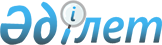 О внесении изменений в решение Созакского районного маслихата от 23 декабря 2013 года № 132 "О районном бюджете на 2014-2016 годы"
					
			Утративший силу
			
			
		
					Решение Созакского районного маслихата Южно-Казахстанской области от 22 января 2014 года № 153. Зарегистрировано Департаментом юстиции Южно-Казахстанской области 29 января 2014 года № 2512. Утратило силу в связи с истечением срока применения - (письмо Созакского районного маслихата Южно-Казахстанской области от 5 января 2015 года № 2)      Сноска. Утратило силу в связи с истечением срока применения - (письмо Созакского районного маслихата Южно-Казахстанской области от 05.01.2015 № 2).      Примечание РЦПИ.

      В тексте документа сохранена пунктуация и орфография оригинала.

      В соответствии с пунктом 5 статьи 109 Бюджетного кодекса Республики Казахстан от 4 декабря 2008 года, подпунктом 1) пункта 1 статьи 6 Закона Республики Казахстан от 23 января 2001 года «О местном государственном управлении и самоуправлении в Республике Казахстан» и решением Южно-Казахстанского областного маслихата от 15 января 2014 года за № 23/192-V «О внесении изменений и дополнений в решение Южно-Казахстанского областного маслихата от 10 декабря 2013 года № 21/172-V «Об областном бюджете на 2014-2016 годы», зарегистрированного в Реестре государственной регистрации нормативных правовых актов за № 2499, Созакский районный маслихат РЕШИЛ:



      1. Внести в решение Созакского районного маслихата от 23 декабря 2013 года № 132 «О районном бюджете на 2014-2016 годы» (зарегистрировано в Реестре государственной регистрации нормативных правовых актов за № 2490, опубликовано 18 января 2014 года в газете «Созақ үні») следующие изменения:



      пункт 1 изложить в новой редакции:

      «1. Утвердить районный бюджет Созакского района на 2014-2016 годы согласно приложениям 1 соответственно, в том числе на 2014 год в следующих объемах:

      1) доходы - 8 211 108 тысяч тенге, в том числе по:

      налоговым поступлениям -6 174 676 тысяч тенге;

      неналоговым поступлениям -22 095 тысяч тенге;

      поступлениям от продажи основного капитала - 11 623 тысяч тенге;

      поступлениям трансфертов – 2 002 714 тысяч тенге;

      2) затраты – 8 211 108 тысяч тенге;

      3) чистое бюджетное кредитование – 21 696 тысяч тенге, в том числе:

      бюджетные кредиты – 25 002 тысяч тенге;

      погашение бюджетных кредитов - 3 306 тысяч тенге;

      4) сальдо по операциям с финансовыми активами - 0 тенге, в том числе:

      приобретение финансовых активов - 0 тенге;

      поступления от продажи финансовых активов государства - 0 тенге;

      5) дефицит (профицит) бюджета – -21 696 тысяч тенге;

      6) финансирование дефицита (использование профицита) бюджета – 21 696 тысяч тенге, в том числе:

      поступление займов - 25 002 тысяч тенге;

      погашение займов - 3 306 тысяч тенге;

      используемые остатки бюджетных средств - 0 тенге.».



      Приложение 1 указанному решению изложить в новой редакции согласно приложению 1 к настоящему решению.



      2. Настоящее решение вводится в действие с 1 января 2014 года.      Председатель внеочередного XXIV сессии

      Созакского районного маслихата             Б.Байгараев      Секретарь Созакского районного маслихата   М.Исаев

Приложение 1

к решению Созакского районного

маслихата от 23 декабря 2013 года № 132Приложение 1

к решению Созакского районного

маслихата от 22 января 2014 года № 153 Районный бюджет на 2014 год
					© 2012. РГП на ПХВ «Институт законодательства и правовой информации Республики Казахстан» Министерства юстиции Республики Казахстан
				КатегорияКатегорияКатегорияНаименованиеСумма, тысяч тенгеКласс Класс Класс Сумма, тысяч тенгеПодклассПодклассСумма, тысяч тенге1. Доходы82111081Налоговые поступления617467601Подоходный налог25231642Индивидуальный подоходный налог252316403Социальный налог20908671Социальный налог209086704Hалоги на собственность15171991Hалоги на имущество14349533Земельный налог69764Hалог на транспортные средства739095Единый земельный налог136105Внутренние налоги на товары, работы и услуги394172Акцизы47683Поступления за использование природных и других ресурсов227514Сборы за ведение предпринимательской и профессиональной деятельности114145Налог на игорный бизнес48408Обязательные платежи, взимаемые за совершение юридически значимых действий и (или) выдачу документов уполномоченными на то государственными органами или должностными лицами40291Государственная пошлина40292Неналоговые поступления2209501Доходы от государственной собственности10955Доходы от аренды имущества, находящегося в государственной собственности109504Административные штрафы и санкции5001Административные штрафы, пени, санкции, взыскания, налагаемые государственными учреждениями50006Прочие неналоговые поступления205001Прочие неналоговые поступления205003Поступления от продажи основного капитала1162303Продажа земли и нематериальных активов116231Продажа земли116234Поступления трансфертов 200271402Трансферты из вышестоящих органов государственного управления20027142Трансферты из областного бюджета2002714Функциональная группаФункциональная группаФункциональная группаФункциональная группаФункциональная группаСумма, тысяч тенгеФункциональная подгруппаФункциональная подгруппаФункциональная подгруппаФункциональная подгруппаСумма, тысяч тенгеАдминистратор бюджетных программАдминистратор бюджетных программАдминистратор бюджетных программСумма, тысяч тенгеПрограммаПрограммаСумма, тысяч тенгеНаименованиеСумма, тысяч тенге1111232. Затраты821110801Государственные услуги общего характера4654501Представительные, исполнительные и другие органы, выполняющие общие функции государственного управления442267112Аппарат маслихата района (города областного значения)21345001Услуги по обеспечению деятельности маслихата района (города областного значения)21145003Капитальные расходы государственных органов200122Аппарат акима района (города областного значения)208677001Услуги по обеспечению деятельности акима района (города областного значения)164690003Капитальные расходы государственного органа43987123Аппарат акима района в городе, города районного значения, поселка, аула (села), аульного (сельского) округа212245001Услуги по обеспечению деятельности акима района в городе, города районного значения, поселка, аула (села), аульного (сельского) округа210620022Капитальные расходы государственного органа16252Финансовая деятельность1000459Отдел экономики и финансов района (города областного значения)1000003Проведение оценки имущества в целях налогообложения500011Учет, хранение, оценка и реализация имущества, поступившего в коммунальную собственность5009Прочие государственные услуги общего характера22183459Отдел экономики и финансов района (города областного значения)22183001Услуги по реализации государственной политики в области формирования и развития экономической политики, государственного планирования, исполнения бюджета и управления коммунальной собственностью района (города областного значения)21983015Капитальные расходы государственного органа20002Оборона205001Военные нужды11500122Аппарат акима района (города областного значения)11500005Мероприятия в рамках исполнения всеобщей воинской обязанности115002Организация работы по чрезвычайным ситуациям9000122Аппарат акима района (города областного значения)9000006Предупреждение и ликвидация чрезвычайных ситуаций масштаба района (города областного значения)6000007Мероприятия по профилактике и тушению степных пожаров районного (городского) масштаба, а также пожаров в населенных пунктах, в которых не созданы органы государственной противопожарной службы300003Общественный порядок, безопасность, правовая, судебная, уголовно-исполнительная деятельность28009Правоохранительная деятельность2800458Отдел жилищно-коммунального хозяйства, пассажирского транспорта и автомобильных дорог района (города областного значения)2800021Обеспечение безопасности дорожного движения в населенных пунктах280004Образование63021151Дошкольное воспитание и обучение545666464Отдел образования района (города областного значения)545666009Обеспечение дошкольного воспитания и обучения396491040Реализация государственного образовательного заказа в дошкольных организациях образования1491752Начальное, основное среднее и общее среднее образование3734166464Отдел образования района (города областного значения)3734166003Общеобразовательное обучение3654166006Дополнительное образование для детей800009Прочие услуги в области образования2022283464Отдел образования района (города областного значения)337357001Услуги по реализации государственной политики на местном уровне в области образования 13000005Приобретение и доставка учебников, учебно-методических комплексов для государственных учреждений образования района (города областного значения)30000007Проведение школьных олимпиад, внешкольных мероприятий и конкурсов районного (городского) масштаба1500012Капитальные расходы государственных органов0015Ежемесячные выплаты денежных средств опекунам (попечителям) на содержание ребенка-сироты (детей-сирот), и ребенка (детей), оставшегося без попечения родителей за счет трансфертов из республиканского бюджета8916020Обеспечение оборудованием, программным обеспечением детей-инвалидов, обучающихся на дому за счет трансфертов из республиканского бюджета0067Капитальные расходы подведомственных государственных учреждений и организаций283941472Отдел строительства, архитектуры и градостроительства района (города областного значения)1684926037Строительство и реконструкция объектов образования168492605Здравоохранение2009Прочие услуги в области здравоохранения200123Аппарат акима района в городе, города районного значения, поселка, аула (села), аульного (сельского) округа200002Организация в экстренных случаях доставки тяжелобольных людей до ближайшей организации здравоохранения, оказывающей врачебную помощь20006Социальная помощь и социальное обеспечение2228552Социальная помощь181510451Отдел занятости и социальных программ района (города областного значения)181510002Программа занятости23000004Оказание социальной помощи на приобретение топлива специалистам здравоохранения, образования, социального обеспечения, культуры, спорта и ветеринарии в сельской местности в соответствии с законодательством Республики Казахстан24000005Государственная адресная социальная помощь500006Жилищная помощь7000007Социальная помощь отдельным категориям нуждающихся граждан по решениям местных представительных органов10489010Материальное обеспечение детей-инвалидов, воспитывающихся и обучающихся на дому900014Оказание социальной помощи нуждающимся гражданам на дому33677016Государственные пособия на детей до 18 лет60000017Обеспечение нуждающихся инвалидов обязательными гигиеническими средствами и предоставление услуг специалистами жестового языка, индивидуальными помощниками в соответствии с индивидуальной программой реабилитации инвалида219449Прочие услуги в области социальной помощи и социального обеспечения41345451Отдел занятости и социальных программ района (города областного значения)41345001Услуги по реализации государственной политики на местном уровне в области обеспечения занятости и реализации социальных программ для населения34500011Оплата услуг по зачислению, выплате и доставке пособий и других социальных выплат1000021Капитальные расходы государственного органа584507Жилищно-коммунальное хозяйство2233281Коммунальное хозяйство30250458Отдел жилищно-коммунального хозяйства, пассажирского транспорта и автомобильных дорог района (города областного значения)10000004Обеспечение жильем отдельных категорий граждан10000033Развитие и обустройство инженерно-коммуникационной инфраструктуры0472Отдел строительства, архитектуры и градостроительства района (города областного значения)20250003Проектирование, строительство и (или) приобретение жилья государственного коммунального жилищного фонда6678004Проектирование, развитие, обустройство и (или) приобретение инженерно-коммуникационной инфраструктуры135722Коммунальное хозяйство76478458Отдел жилищно-коммунального хозяйства, пассажирского транспорта и автомобильных дорог района (города областного значения)60000012Функционирование системы водоснабжения и водоотведения60000058Развитие системы водоснабжения и водоотведения 0472Отдел строительства, архитектуры и градостроительства района (города областного значения)16478005Развитие коммунального хозяйства164783Благоустройство населенных пунктов116600123Аппарат акима района в городе, города районного значения, поселка, аула (села), аульного (сельского) округа7600008Освещение улиц населенных пунктов1700011Благоустройство и озеленение населенных пунктов5900458Отдел жилищно-коммунального хозяйства, пассажирского транспорта и автомобильных дорог района (города областного значения)109000015Освещение улиц в населенных пунктах9500016Обеспечение санитарии населенных пунктов30000018Благоустройство и озеленение населенных пунктов6950008Культура, спорт, туризм и информационное пространство5226671Деятельность в области культуры276428455Отдел культуры и развития языков района (города областного значения)92558003Поддержка культурно-досуговой работы92558472Отдел строительства, архитектуры и градостроительства района (города областного значения)183870011Развитие объектов культуры1838702Спорт104115465Отдел физической культуры и спорта района (города областного значения)104115001Услуги по реализации государственной политики на местном уровне в сфере физической культуры и спорта6400005Развитие массового спорта и национальных видов спорта 86215006Проведение спортивных соревнований на районном (города областного значения) уровне5500007Подготовка и участие членов сборных команд района (города областного значения) по различным видам спорта на областных спортивных соревнованиях6000472Отдел строительства, архитектуры и градостроительства района (города областного значения)0008Развитие объектов спорта и туризма 03Информационное пространство85993455Отдел культуры и развития языков района (города областного значения)55993006Функционирование районных (городских) библиотек49293007Развитие государственного языка и других языков народа Казахстана6700456Отдел внутренней политики района (города областного значения)30000002Услуги по проведению государственной информационной политики через газеты и журналы 15000005Услуги по проведению государственной информационной политики через телерадиовещание150009Прочие услуги по организации культуры, спорта, туризма и информационного пространства56131455Отдел культуры и развития языков района (города областного значения)9631001Услуги по реализации государственной политики на местном уровне в области развития языков и культуры8958010Капитальные расходы государственного органа0032Капитальные расходы подведомственных государственных учреждений и организаций673456Отдел внутренней политики района (города областного значения)46500001Услуги по реализации государственной политики на местном уровне в области информации, укрепления государственности и формирования социального оптимизма граждан16000003Реализация мероприятий в сфере молодежной политики27800006Капитальные расходы государственного органа1200032Капитальные расходы подведомственных государственных учреждений и организаций150010Сельское, водное, лесное, рыбное хозяйство, особо охраняемые природные территории, охрана окружающей среды и животного мира, земельные отношения2107011Сельское хозяйство89638472Отдел строительства, архитектуры и градостроительства района (города областного значения)5903010Развитие объектов сельского хозяйства 5903473Отдел ветеринарии района (города областного значения)57000001Услуги по реализации государственной политики на местном уровне в сфере ветеринарии8777003Капитальные расходы государственных органов3500005Обеспечение функционирования скотомогильников (биотермических ям) 14650006Организация санитарного убоя больных животных4958007Организация отлова и уничтожения бродячих собак и кошек2500008Возмещение владельцам стоимости изымаемых и уничтожаемых больных животных, продуктов и сырья животного происхождения5112009Проведение ветеринарных мероприятий по энзоотическим болезням животных16003010Проведение мероприятий по идентификации сельскохозяйственных животных1500477Отдел сельского хозяйства и земельных отнашений района (города областного значения)26735001Услуги по реализации государственной политики на местном уровне в сфере сельского хозяйства и земельных отношений21125003Капитальные расходы государственных органов300099Реализация мер по оказанию социальной поддержки специалистов53106Отдел земельных отношений района ( города областного значения)4650477Отдел сельского хозяйства и земельных отнашений района (города областного значения)4650010Организация работ по зонированию земель1000011Землеустройство, проводимое при установлении границ районов, городов областного значения, районного значения, сельских округов, поселков, сел36509Прочие услуги в области сельского, водного, лесного, рыбного хозяйства, охраны окружающей среды и земельных отношений116413473Отдел ветеринарии района (города областного значения)116413011Проведение противоэпизоотических мероприятий11641311Промышленность, архитектурная, градостроительная и строительная деятельность389382Архитектурная, градостроительная и строительная деятельность38938472Отдел строительства, архитектуры и градостроительства района (города областного значения)38938001Услуги по реализации государственной политики в области строительства, архитектуры и градостроительства на местном уровне20617013Разработка схем градостроительного развития территории района, генеральных планов городов районного (областного) значения, поселков и иных сельских населенных пунктов12321015Капитальные расходы государственных органов600012Транспорт и коммуникации1060851Автомобильный транспорт106085458Отдел жилищно-коммунального хозяйства, пассажирского транспорта и автомобильных дорог района (города областного значения)106085023Обеспечение функционирования автомобильных дорог10608513Прочие954643Поддержка предпринимательской деятельности и защита конкуренции12000469Отдел предпринимательства района (города областного значения)12000001Услуги по реализации государственной политики на местном уровне в области развития предпринимательства и пормышленности12000004Капитальные расходы государственных органов09Прочие83464458Отдел жилищно-коммунального хозяйства, пассажирского транспорта и автомобильных дорог района (города областного значения)76664001Услуги по реализации государственной политики на местном уровне в области жилищно-коммунального хозяйства, пассажирского транспорта и автомобильных дорог 19100013Капитальные расходы государственного органа400040Реализация мер по содействию экономическому развитию регионов в рамках Программы «Развитие регионов» 57164459Отдел экономики и финансов района (города областного значения)6800012Резерв местного исполнительного органа района (города областного значения) 680014Обслуживание долга51Обслуживание долга5459Отдел экономики и финансов района (города областного значения)5021Обслуживание долга местных исполнительных органов по выплате вознаграждений и иных платежей по займам из областного бюджета515Трансферты001Трансферты0459Отдел экономики и финансов района (города областного значения)0006Возврат неиспользованных (недоиспользованных) целевых трансфертов0024Целевые текущие трансферты в вышестоящие бюджеты в связи с передачей функций государственных органов из нижестоящего уровня государственного управления в вышестоящий 03. Чистое бюджетное кредитование21696Бюджетные кредиты 25002Функциональная группаФункциональная группаФункциональная группаФункциональная группаФункциональная группасумма, тысяч тенгеФункциональная подгруппаФункциональная подгруппаФункциональная подгруппаФункциональная подгруппасумма, тысяч тенгеАдминистратор бюджетных программАдминистратор бюджетных программАдминистратор бюджетных программсумма, тысяч тенгеПрограммаПрограммасумма, тысяч тенгеНаименованиесумма, тысяч тенге10Сельское, водное, лесное, рыбное хозяйство, особо охраняемые природные территории, охрана окружающей среды и животного мира, земельные отношения250021Сельское хозяйство25002477Отдел сельского хозяйства и земельных отношений района (города областного значения)25002004Бюджетные кредиты для реализации мер социальной поддержки специалистов социальной сферы сельских населенных пунктов25002Категория Категория Категория Категория Наименованиесумма, тысяч тенгеКлассКласссумма, тысяч тенгеПодклассПодклассПодклассПодклассСпецификаСпецификаСпецифика5Погашение бюджетных кредитов330601Погашение бюджетных кредитов33061Погашение бюджетных кредитов, выданных из государственного бюджета330611Погашение бюджетных кредитов, выданных из местного бюджета до 2005 года юридическим лицам013Погашение бюджетных кредитов, выданных из областного бюджета местным исполнительным органам районов (городов областного значения)33064. Сальдо по операциям с финансовыми активами0приобретение финансовых активов0поступления от продажи финансовых активов государства 05. Дефицит (профицит) бюджета-21 6966. Финансирование дефицита (использование профицита) бюджета21 696Категория Категория Категория Категория сумма, тысяч тенгеКлассКлассНаименованиесумма, тысяч тенгеПодклассПодклассПодклассПодклассСпецификаСпецификаСпецификаПоступления займов25 0027Поступления займов25 00201Внутренние государственные займы25 0022Договоры займа25 00203Займы, получаемые местным исполнительным органом района (города областного значения)25 002Функциональная группаФункциональная группаФункциональная группаФункциональная группаФункциональная группаФункциональная подгруппаФункциональная подгруппаФункциональная подгруппаФункциональная подгруппаАдминистратор бюджетных программАдминистратор бюджетных программАдминистратор бюджетных программПрограммаПрограммаНаименование16Погашение займов330601Погашение займов3306459Отдел экономики и финансов района (города областного значения)3306005Погашение долга местного исполнительного органа перед вышестоящим бюджетом3306022Возврат неипользованных кредитов бюджетных кредитов, выданныз из местного бюджета0Категория Категория Категория Категория сумма, тысяч тенгеКлассКлассНаименованиесумма, тысяч тенгеПодклассПодклассПодклассПодклассСпецификаСпецификаСпецифика8Используемые остатки бюджетных средств001Остатки бюджетных средств01Свободные остатки бюджетных средств001Свободные остатки бюджетных средств0